Na osnovu člana 14.stav 1. Zakona o detektivskoj delatnosti („Službeni glasnik RS”, broj 104/13),Ministar unutrašnjih poslova donosiPRAVILNIKo sadržini, izgledu i načinu upotrebe detektivske legitimacije"Službeni glasnik RS", br.3 od 15.januara 2016, 30 od 25. aprila 2019.Član 1.Ovim pravilnikom uređuju se izgled, sadržaj i načinu potrebe detektivske legitimacije (u dalјemtekstu: legitimacija).Obrazac legitimacijeČlan 2.Obrazac legitimacije iz člana 1.ovog pravilnika, izrađen je od materijala na bazi polikarbonata, ID-1 formata, dimenzionih i fizičkih karakteristika u skladu sa preporukama standarda ISO/IEC 7810.Obrazac legitimacije treba da poseduje fizičke karakteristike koje zadovolјavaju metode testiranja opisane u standardu ISO/IEC 10373-1.Zaštitni elementi na obrascu legitimacije su mikrotekst, specijalni raster, gijoš linije, medal efekat, DOVID element i nevidlјiva štampa koja fluorescira pod UV svetlom (u obliku grba RepublikeSrbije).Sadržaj legitimacijeČlan 3.Obrazac legitimacije na prednjoj strani sadrži:1) prikaz zastave RepublikeSrbije;2) mali grb RepublikeSrbije, štampan u izvornim bojama;3) tekst „RepublikaSrbija”;4) tekst „LEGITIMACIJA DETEKTIVA”;5) fotografiju detektiva, dimenzija 22 mm h 28,5 mm;6) kinegram;7) ime i prezime imaoca legitimacije;8) evidencioni broj legitimacije;9) datum izdavanja;10) naziv organa koji je izdao legitimaciju;11) rok važenja.Obrazac legitimacije na poleđini sadrži:1) tekst,,Imalac legitimacije ovlašćen je da prikuplјa i obrađuje podatke i upotrebi sredstva prinude u skladu sa Zakonom o detektivskoj delatnosti”;2) serijski broj legitimacije.Obrazac legitimacije (Obrazac) je crvene boje i odštampan je uz ovaj pravilnik i čini njegov sastavnideo.Upotreba legitimacijeČlan 4.*Detektiv, prilikom vršenja poslova, mora nositi sa sobom legitimaciju.*Detektiv je dužan da licu od koga prikuplјa podatke, na njegov zahtev, pokaže detektivsku legitimaciju.*Detektiv je dužan da se prilikom primene ovlašćenja predstavi, osim ako bi to moglo ugroziti bezbednost detektiva.*Prilikom predstavlјanja, detektiv legitimaciju drži u ruci i pokazuje je tako da građanin može da pročita tekst na legitimaciji i vidi fotografiju.**Službeni glasnik RS, broj 30/2019Zamena legitimacijeČlan 5.Zamena legitimacije vršise u slučaju:1) da je legitimacija oštećena ili dotrajala i da ne može služiti svojoj nameni;2) ako nastanu promene u ličnom imenu;3) da se lik detektiva bitno promeni tako da ne odgovara fotografiji u legitimaciji.Nestanak, gubitak ili krađa legitimacijeČlan 6.U slučaju nestanka, gubitka ili krađe legitimacije, detektiv je dužan pisanom izjavom o tome izvestiti poslodavca, a poslodavac nadležnu policijsku upravu, bez odlaganja.Samostalni detektiv u slučaju nestanka, gubitka ili krađe legitimacije bez odlaganja izveštava nadležnu policijsku upravu.*Nova legitimacija izdaće se nakon što se izgublјena, ukradena ili nadrugi način nestal legitimacija oglasi nevažećom u „Službenom glasniku Republike Srbije”.Trošak oglašavanja u „Službenom glasniku Republike Srbije” snosi lice koje je podnelo zahtev za izdavanje nove legitimacije.*Službeni glasnik RS, broj 30/2019Član 7.Legitimacija se izdaje na period važenja od 10 godina.Član 8.Ovaj pravilnik stupa na snagu osmog dana od dana objavlјivanja u „Službenom glasniku RepublikeSrbije”.01 broj 11940/15-3U Beogradu, 13.januara 2015. godine.Ministar,dr NebojšaStefanović,s.r.Obrazac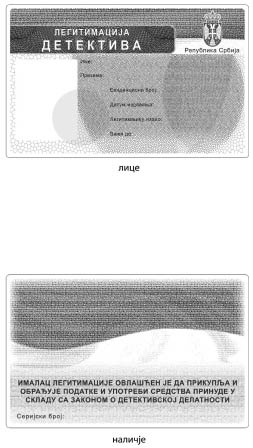 